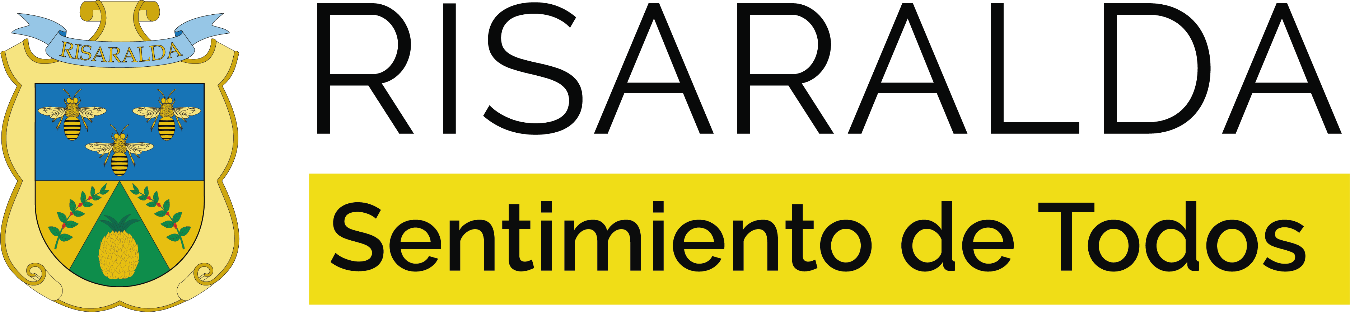 PLAN ANTICORRUPCIÓN Y DE ATENCIÓN AL CIUDADANOVIGENCIA 2021EQUIPO DE GOBIERNOVICTOR MANUEL TAMAYO VARGASGobernadorMargarita María Álzate OspinaSecretaria de PlaneaciónJuan Carlos Toro CastellanosSecretario de Desarrollo AgropecuarioJorge Alexis Mejía BermúdezSecretario de HaciendaElizabeth Diosa VásquezSecretaria de Desarrollo SocialJavier Darío Marulanda GómezSecretario de SaludLeonardo Antonio Gómez FrancoSecretario de EducaciónAna María Valencia GómezSecretaria de Desarrollo Económico y Competitividad (e)Mónica Paola Saldarriaga EscobarSecretaria de Infraestructura Luis Eduardo Duque SanzSecretario de Deporte, Recreación y CulturaIsrael Alberto Londoño LondoñoSecretario de Gobierno José Diego Tafurth MassoSecretario AdministrativoFederico Cano FrancoSecretario JurídicoJennifer Bolívar LizaldaSecretaria TICTABLA DE CONTENIDOCOMPONENTES DEL PLAN ANTICORRUPCIÓN Y DE ATENCIÓN AL CIUDADANO	4OBJETIVO DEL PLAN ANTICORRUPCIÓN Y DE ATENCIÓN AL CIUDADANO	5OBJETIVOS ESPECÍFICOS	6ALCANCE	7ANTECEDENTES NORMATIVOS	7POLÍTICA DE ADMINISTRACIÓN DEL RIESGO DE LA GOBERNACIÓN DEL DEPARTAMENTO DE RISARALDA	8COMPONENTES DEL PLAN	12primer componente: gestión del riesgo de corrupción - mapa de riesgos de corrupción	12segundo componente: racionalización de trámites	14tercer componente: rendición de cuentas	17cuarto componente: mecanismos para mejorar la atención al ciudadano	19quinto componente: mecanismos para la transparencia y acceso a la información	20sexto componente: iniciativas adicionales	23PRESENTACIÓNEl Departamento de Risaralda, en marco del Sistema de Gestión de la entidad y de la política de transparencia, participación y servicio al ciudadano del Modelo Integrado de Planeación y Gestión - MIPG, presenta el siguiente Plan Anticorrupción y de Atención al Ciudadano (PAAC) para la vigencia 2021, que articula el quehacer de la entidad, mediante los lineamientos de cinco políticas de desarrollo administrativo y el monitoreo y evaluación de los avances en gestión institucional y sectorial y que contiene las estrategias y acciones encaminadas a fortalecer la transparencia, la participación y la inclusión de la ciudadanía y sus partes interesadas en cumplimiento de lo establecido en el artículo 73 de la Ley 1474 de 2011.Todo ello, con el propósito de contribuir con el desarrollo de capacidades para prevenir y luchar contra la corrupción y orientar la gestión hacia la eficiencia y la transparencia, además de dotar de herramientas a la ciudadanía para ejercer su derecho al control de esta gestión, siempre comprometidos con la construcción de un mayor bienestar para los risaraldenses.En la gráfica a continuación se observan los componentes, establecidos en las “Estrategias para la Construcción del Plan Anticorrupción y de Atención al Ciudadano versión 2”, sobre los cuales se formuló este plan. El Plan Anticorrupción y de Atención al Ciudadano, contiene así mismo, como documento anexo, el Mapa de Riesgos de Corrupción vigencia 2021.COMPONENTES DEL PLAN ANTICORRUPCIÓN Y DE ATENCIÓN AL CIUDADANO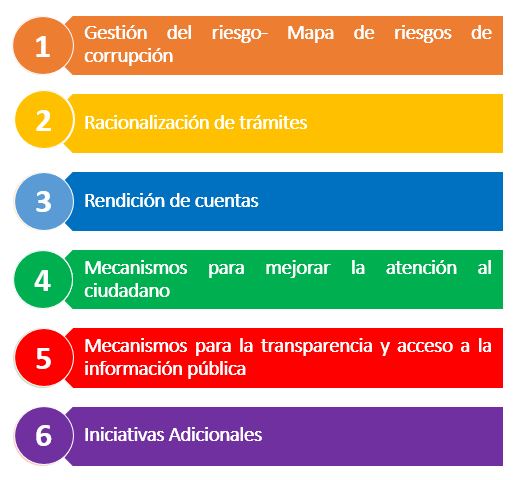 OBJETIVO DEL PLAN ANTICORRUPCIÓN Y DE ATENCIÓN AL CIUDADANO Integrar y fortalecer estrategias y acciones que permitan a la Gobernación del Departamento de Risaralda la identificación y monitoreo oportuno de los riesgos; la racionalización y optimización de los trámites y servicios a cargo de la Entidad; rendir cuentas de manera permanente; fortalecer la participación ciudadana en  el proceso de toma de decisiones de la entidad; establecer estrategias para el mejoramiento de la atención que se brinda al ciudadano y fortalecer el derecho de  acceso a la información pública por parte de la ciudadanía, en  aplicación de los principios de transparencia, eficiencia administrativa y cero tolerancia con la corrupción, en el marco de la política del buen gobierno.OBJETIVOS ESPECÍFICOSPresentar y divulgar el Plan Anticorrupción y de Atención al Ciudadano, en datos abiertos, con el fin de que sea un documento de fácil consulta para todos los interesados y útil para la gestión de conocimiento.Divulgar la actualización del mapa de riesgos de corrupción de la Gobernación, que define acciones de control y de seguimiento, para gestionar la efectividad de dichas acciones.Mostrar los esfuerzos para facilitar el acceso a los servicios que brinda el Departamento de Risaralda, a través de la racionalización (simplificación, estandarización, eliminación, optimización y automatización) de los trámites existentes.Afianzar la relación Estado – Ciudadano mediante la información de los esfuerzos y resultados de la gestión del Departamento de Risaralda en el tema de transparencia y lucha contra la corrupción.Mejorar la calidad y accesibilidad de los trámites y servicios del Departamento de Risaralda, afianzando la cultura de servicio al ciudadano en los servidores públicos y fortaleciendo los canales de atención.ALCANCEEl Plan Anticorrupción y de Atención al Ciudadano, aplica para todos los servidores públicos (funcionarios y contratistas) de la administración central del Departamento de Risaralda, que contribuyen a la ejecución de los procesos en el marco de sus competencias. ANTECEDENTES NORMATIVOSPOLÍTICA DE ADMINISTRACIÓN DEL RIESGO DE LA GOBERNACIÓN DEL DEPARTAMENTO DE RISARALDAComo servidores públicos, todas las personas que trabajamos en la Gobernación de Risaralda, estamos al servicio del Estado y de la comunidad. Por ello, es nuestra obligación actuar con transparencia y rectitud para proteger los activos y recursos que han sido asignados para nuestra debida administración. Significa ello, que debemos adoptar todas las medidas necesarias con el objeto de evitar o mitigar cualquier riesgo que los amenace o ponga en peligro. Por ello, la administración departamental, estableció la Política de Administración del Riesgo, la cual incluye el manejo de los riesgos de corrupción y puede ser consultada en la página web de la entidad. Los objetivos de la Política son:Coordinar y realizar las acciones necesarias para reducir vulnerabilidades con el fin de prevenir, mitigar, atender y recuperar efectos negativos de posible ocurrencia para la entidad. Fortalecer las capacidades institucionales para la toma de decisiones en cumplimiento de las políticas públicas, misión y visión institucional, alcanzando así los objetivos y metas establecidos en el Plan de Desarrollo Departamental.La gestión de riesgo establecida como eje transversal dentro de los procesos de gestión, planificación y desarrollo de la institución, tendrá como propósito, la protección de los recursos y activos del departamento de Risaralda y de la Nación basados en la cultura de auto control y la auto evaluación. Por su parte, la Política establece que la responsabilidad para la identificación, actualización, monitoreo y prevención de los riesgos, estará en cabeza de todos los integrantes de la entidad; mientras que la revisión y aprobación de los mapas de riesgos es competencia de los líderes de proceso.  PACTO POR LA TRANSPARENCIA E INTEGRIDADEl  Gobernador  de  Risaralda,  Dr.  Víctor  Manuel  Tamayo  firmó  con  la Vicepresidencia  de  la  República  un  Pacto  por  la  Transparencia  e  Integridad,  para  implementar  la estrategia   de   integridad   pública   llamada   "Ruta   por   la   Transparencia   e   Integridad",   con   el   objetivo fundamental de promover entidades territoriales eficientes, que cierren brechas y con buena gobernanza.COMPONENTES DEL PLANPRIMER COMPONENTE: GESTIÓN DEL RIESGO DE CORRUPCIÓN - MAPA DE RIESGOS DE CORRUPCIÓNSEGUNDO COMPONENTE: RACIONALIZACIÓN DE TRÁMITESTERCER COMPONENTE: RENDICIÓN DE CUENTASCUARTO COMPONENTE: MECANISMOS PARA MEJORAR LA ATENCIÓN AL CIUDADANOQUINTO COMPONENTE: MECANISMOS PARA LA TRANSPARENCIA Y ACCESO A LA INFORMACIÓNSEXTO COMPONENTE: INICIATIVAS ADICIONALESANTICORRUPCIÓN Ley 1474 de 2011 Estatuto AnticorrupciónPor la cual se dictan normas orientadas a fortalecer los mecanismos de prevención, investigación y sanción de actos de corrupción y la efectividad del control de la gestión pública.ANTICORRUPCIÓN Ley 1952 de 2018 Código Único DisciplinarioPor la cual se expide el Código General Disciplinario, se deroga la ley 734 de 2002 y algunas disposiciones de la ley 1474 de 2011, relacionadas con el derecho disciplinario.ANTICORRUPCIÓN Ley 599 de 2000 Código PenalPor la cual se expide el Código Penal.ANTICORRUPCIÓN Decreto 124 de 2016Por el cual se sustituye el Titulo 4 de la Parte 1 del Libro 2 del Decreto 1081 de 2015, relativo al "Plan Anticorrupción y de Atención al Ciudadano.RACIONALIZACIÓN DE TRÁMITES Decreto Ley 019 de 2012 Decreto AntitrámitesPor el cual se dictan normas para suprimir o reformar regulaciones, procedimientos y trámites innecesarios existentes en la Administración PúblicaRACIONALIZACIÓN DE TRÁMITESLey 962 de 2005 Ley AntitrámitesPor la cual se dictan disposiciones sobre racionalización de trámites y procedimientos administrativos de los organismos y entidades del Estado y de los particulares que ejercen funciones públicas o prestan servicios públicos.RENDICIÓN DE CUENTASLey 1757 de 2015 Promoción y protección al derecho a la Participación ciudadanaPor la cual se dictan disposiciones en materia de promoción y protección del derecho a la participación democrática.RENDICIÓN DE CUENTASCONPES 3654 de 2010Política de rendición de cuentas de la rama ejecutiva a los ciudadanos.ACCESO A LA INFORMACIÓN PÚBLICALey 1712 de 2014 Derecho de Acceso a la Información PúblicaPor medio de la cual se crea la Ley de Transparencia y del Derecho de Acceso a la Información Pública Nacional y se dictan otras disposiciones ACCESO A LA INFORMACIÓN PÚBLICADecreto 1081 de 2015Disposiciones generales en materia de transparencia y del derecho de acceso a la información pública nacionalSERVICIO AL CIUDADANO Ley 1755 de 2015 Derecho fundamental de peticiónPor medio de la cual se regula el Derecho Fundamental de Petición y se sustituye un título del Código de Procedimiento Administrativo y de lo Contencioso Administrativo.SERVICIO AL CIUDADANO CONPES 3785 de 2015Política Nacional de Eficiencia Administrativa al Servicio del Ciudadano No.COMPROMISO1Desarrollar las actividades necesarias en orden a implementar la "Política de Integridad, Transparencia y Legalidad hacia un Estado Abierto", del Gobierno Nacional, en lo que corresponda.2Implementar medidas tendientes a un Gobierno Abierto bajo los principios de transparencia, rendición de cuentas, participación ciudadana e innovación pública.3Hacer uso del SECOP II, tienda virtual del Estado y cumplir a cabalidad los principios de la contratación estatal.4Avanzar en el proceso de implementación de la Ley de Transparencia y Acceso a la Información Pública, definiendo responsables, indicadores y metas concretas.5Fortalecer y promover el control social a la gestión pública, como un mecanismo para luchar contra la corrupción y como una herramienta que permita generar espacios para la ciudadanía.6Publicar en su página web las declaraciones de bienes, rentas y los conflictos de intereses de todos los funcionarios.7Implementar de manera plena las disposiciones de la Ley General de Archivos y sus decretos reglamentarios. Así mismo, se compromete a diseñar e implementar acciones orientadas a la digitalización efectiva de sus archivos.8Realizar una reunión mensual en la que participen los funcionarios del nivel directivo de la entidad, incluyendo el Gobernador y el jefe de control interno, con el fin de impulsar la implementación del Modelo Integrado de Planeación y Gestión - MIPG Y generar alertas tempranas por posibles hechos de corrupción.9Implementar acciones para el tratamiento sistemático de la corrupción que permitan acatar el fenómeno desde el manejo de riesgos, la articulación con entidades territoriales y órganos de control territorial, el fortalecimiento de la cultura de la integridad, la analítica de datos y la determinación de las modalidades de corrupción que hayan ocurrido en el territorio. La Secretaría de Transparencia guiará a la entidad en este tratamiento.10Impulsar políticas de austeridad que garanticen el gasto eficiente y responsable de los recursos públicos.11Divulgar y difundir todos los esfuerzos que realice la administración en materia de promoción de la transparencia, cultura de la integridad y legalidad.12Publicar en la página web, informes semestrales sobre el nivel de avance en el cumplimiento de cada uno de los compromisos incluidos en esta Declaración, los cuáles serán de utilidad para la Vicepresidencia de la República, el Centro Nacional de Pensamiento Territorial de la Federación Nacional de Departamentos CNPT -FI\ID, la Procuraduría General de la Nación y la Contraloría General de la República13Realizar eventos públicos relacionados con transparencia, integridad y prevención de la corrupción durante el periodo de gobierno.14Crear un canal antifraude y de denuncia segura para el ciudadano, protegiendo al denunciante. Este canal debe estar articulado con la Red Interinstitucional de Transparencia y Anticorrupción - RITA Y atendido por una persona de entera confianza del mandatario que será denominado Oficial de Transparencia, quien estará a cargo de impulsar la adopción de las medidas administrativas necesarias para evitar que se materialicen hechos de corrupción en el territorio, detectar y poner en conocimiento ante la correspondiente autoridad de investigación y/o control competente el hecho informado.15Mantener una relación de activa cooperación con los órganos de control para avanzar en la prevención de la corrupción, la construcción de una cultura de la legalidad y la formación permanente del equipo humano.16Incluir en el Plan de Desarrollo 2020 - 2023, estrategias, políticas y actividades concretas en materia de transparencia, integridad, prevención y detección de la corrupción.17Garantizar en el presupuesto departamental la partida necesaria para el correcto cumplimiento de lo pactado.SubcomponenteActividadMetaIndicador (o registro)ResponsableFecha1Política de administración de riesgos de corrupciónMantener actualizada la Política de administración del riesgo de la Gobernación del Departamento de Risaralda e incluir la operación de la misma en procesos de sensibilización y capacitación.Política de administración del riesgo publicada y socializada a todos los funcionarios de la gobernaciónPublicación de la Política de administración de riesgos y oficio  remitiéndola a todos los funcionariosSecretaría AdministrativaPermanente2Construcción del mapa de riesgos de corrupciónActualizar y consolidar el mapa de riesgos de corrupción de los procesos de la Gobernación conforme la metodología definida por la Secretaría de Transparencia de la Presidencia de la República y el DAFP.Mapa de riesgos actualizado y publicadoNo. de procesos con mapa de riesgos de corrupción actualizado/No. total de procesos con posibles riesgos de corrupciónSecretaría de Planeación31 de enero 3Consulta y divulgaciónDivulgar al interior de la gobernación el Plan Anticorrupción y de Atención al Ciudadano y el mapa de riesgos de corrupción Todos los funcionarios y contratistas reciben un oficio con copia del mapa de riesgos.Mapa de riesgos socializadoSecretaría de PlaneaciónFebrero – Marzo3Consulta y divulgaciónPublicar el PAAC y el mapa de riesgos de corrupción tanto en formato controlado como en formato abierto en el enlace de Transparencia de la página web de la GobernaciónPAAC y Mapa de Riesgos publicado de acuerdo a lo establecido en el documento "Estrategias para la construcción del PAAC" Versión 2, de la ST de la Presidencia de la RepúblicaEnlace de transparencia con PAAC y mapa de riesgos publicadoSecretaría de Planeación31 de enero4Monitoreo y revisiónRealizar seguimiento y evaluación al mapa de riesgos de corrupción de la gobernación para evaluar la gestión del riesgo, la efectividad de los controles establecidos y el cumplimiento de las acciones definidas en dicho mapaRealizar 3 seguimientos y evaluaciones:N° de seguimientos y evaluaciones realizadas/N° de seguimientos y evaluaciones programadas.Oficina Asesora de Control internoMayoSeptiembreEnero 20224Monitoreo y revisiónRealizar seguimiento y evaluación al mapa de riesgos de corrupción de la gobernación para evaluar la gestión del riesgo, la efectividad de los controles establecidos y el cumplimiento de las acciones definidas en dicho mapa* Primer Seguimiento con corte al 30 de abril.N° de seguimientos y evaluaciones realizadas/N° de seguimientos y evaluaciones programadas.Oficina Asesora de Control internoMayoSeptiembreEnero 20224Monitoreo y revisiónRealizar seguimiento y evaluación al mapa de riesgos de corrupción de la gobernación para evaluar la gestión del riesgo, la efectividad de los controles establecidos y el cumplimiento de las acciones definidas en dicho mapa* Segundo seguimiento con corte al 31 de agosto.N° de seguimientos y evaluaciones realizadas/N° de seguimientos y evaluaciones programadas.Oficina Asesora de Control internoMayoSeptiembreEnero 20224Monitoreo y revisiónRealizar seguimiento y evaluación al mapa de riesgos de corrupción de la gobernación para evaluar la gestión del riesgo, la efectividad de los controles establecidos y el cumplimiento de las acciones definidas en dicho mapa*Tercer seguimiento con corte al 31 de diciembre.N° de seguimientos y evaluaciones realizadas/N° de seguimientos y evaluaciones programadas.Oficina Asesora de Control internoMayoSeptiembreEnero 20225SeguimientoRealizar seguimiento y evaluación a las acciones de los componente del PAACRealizar 3 seguimientos y evaluaciones:N° de seguimientos y evaluaciones realizadas/N° de seguimientos y evaluaciones programadas.Oficina de Control interno de GestiónMayoSeptiembreEnero 20225SeguimientoRealizar seguimiento y evaluación a las acciones de los componente del PAAC* Primer Seguimiento con corte al 30 de abril.N° de seguimientos y evaluaciones realizadas/N° de seguimientos y evaluaciones programadas.Oficina de Control interno de GestiónMayoSeptiembreEnero 20225SeguimientoRealizar seguimiento y evaluación a las acciones de los componente del PAAC*Segundo seguimiento con corte al 31 de agosto.N° de seguimientos y evaluaciones realizadas/N° de seguimientos y evaluaciones programadas.Oficina de Control interno de GestiónMayoSeptiembreEnero 20225SeguimientoRealizar seguimiento y evaluación a las acciones de los componente del PAAC*Tercer seguimiento con corte al 31 de diciembre.N° de seguimientos y evaluaciones realizadas/N° de seguimientos y evaluaciones programadas.Oficina de Control interno de GestiónMayoSeptiembreEnero 2022DATOS TRÁMITES A RACIONALIZARDATOS TRÁMITES A RACIONALIZARDATOS TRÁMITES A RACIONALIZARDATOS TRÁMITES A RACIONALIZARACCIONES DE RACIONALIZACIÓN A DESARROLLARACCIONES DE RACIONALIZACIÓN A DESARROLLARACCIONES DE RACIONALIZACIÓN A DESARROLLARACCIONES DE RACIONALIZACIÓN A DESARROLLARACCIONES DE RACIONALIZACIÓN A DESARROLLARPLAN DE EJECUCIÓNPLAN DE EJECUCIÓNPLAN DE EJECUCIÓNTipoNúmeroNombreEstadoSituación actualMejora por implementarBeneficio al ciudadano o entidadTipo racionalizaciónAcciones racionalizaciónFecha
inicioFecha final racionalizaciónResponsableModelo Único – Hijo15143Licencia para prestación de servicios en seguridad y salud en el trabajoInscritoEl trámite se atiende parcialmente en línea, por correo electrónico, por radicación en ventanilla única o PQR y por la sede electrónica.Por la sede electrónica se creará un formato automático que capta la información de la sede electrónica y diligencia automáticamente la resolución. De igual forma, por la sede electrónica el documento será revisado por la funcionaria, el abogado y firmado por el responsable.Menor tiempo de atención en el trámite para el usuario.
Cero papel.
Mayor capacidad de atención interna.
Trazabilidad del trámite.AdministrativaEliminación de documentos26/01/202130/09/2021Secretaría de SaludOtros procedimientos administrativos de cara al usuario29740Solicitud de información cartográfica del departamento de RisaraldaInscritoEl trámite se realiza parcialmente en línea por correo electrónico, radicación de ventanilla única por PQR y de manera presencial.Se realizará por medio de la sede electrónica con un formulario automático que capta la información del usuario registrado evitando diligenciar los datos manualmente y permite que sea revisado tanto por el funcionario que realiza el trámite como por quién firma digitalmente, evitando el uso innecesario de papel.Cero papel.
Disminución del tiempo de atención al usuario.
Disminución de desplazamiento para el usuario.
Trazabilidad del trámite.AdministrativaMejora u optimización del proceso o procedimiento asociado al trámite26/01/202130/11/2021Secretaría de PlaneaciónPlantilla Único - Hijo31354Certificación de existencia y representación legal de las ligas y asociaciones deportivasInscritoEl trámite se realiza parcialmente en línea por correo electrónico, radicación de ventanilla única por PQR y de manera presencial.Se realizará por medio de la sede electrónica con un formulario automático que capta la información del usuario registrado evitando diligenciar los datos manualmente y permite que sea revisado tanto por el funcionario que realiza el trámite como por quién firma digitalmente, evitando el uso innecesario de papel.Cero papel.
Disminución del tiempo de atención al usuario.
Disminución de desplazamiento para el usuario.
Trazabilidad del trámite.AdministrativaMejora u optimización del proceso o procedimiento asociado al trámite26/01/202130/10/2021Secretaría de GobiernoSubcomponenteActividadMetaIndicador (o registro)ResponsableFecha1Información de calidad y en lenguaje comprensibleConsolidación, revisión del Informe de Gestión 2021 de la entidad para conocimiento de la población risaraldenseInforme de Gestión ConsolidadoInforme de GestiónSecretaría de Planeación05 Noviembre del 2021Publicar el informe en la sección "Transparencia y acceso a la información pública" antes del 30 de marzo de 2021.Informe de Gestión publicado en la sección de transparencia de la página web de la entidadInforme de Gestión publicadoSecretaría de Planeación30 de marzo del 20212Diálogo de doble vía con la ciudadanía y sus organizacionesRealizar 2 espacios de participación e interacción ciudadana con el Gobernador y la Administración Departamental: "El Gobernador Responde todos los Viernes a las 7 am en la Emisora 100.2 Tu Radio" y "Programa Sentimiento de Todos en el Canal Institucional Telecafé todos los Jueves 7:30 pm"2 espacios diferentes de interacción con la ciudadanía Nº de espacios desarrollados / Nº de espacios programados Oficina Asesora de Comunicaciones Permanente 2Diálogo de doble vía con la ciudadanía y sus organizacionesDesarrollo de la Audiencia Pública de Rendición de Cuentas a la ciudadanía 1 Audiencia Pública de Rendición de Cuentas realizada Audiencia Pública realizadaSecretaría de Planeación26 de noviembre del 20212Diálogo de doble vía con la ciudadanía y sus organizacionesEntrega de Formato para la formulación de preguntas por parte de los ciudadanos dirigidas al Gobernador y Secretarios, sobre el informe publicado de gestión.Formatos de preguntas diligenciados y direccionados a las dependencias competentesFormatos de preguntas diligenciadosSecretaría de Planeación26 de noviembre del 20213Incentivos para motivar la cultura de la rendición y petición de cuentasPublicación y socialización de la Cartilla de Rendición de Cuentas en la página web de la entidadCartilla publicada en la página web de la entidad para acceso de todos los ciudadanos Cartilla publicadaSecretaría de PlaneaciónNoviembre - Diciembre 20214Evaluación y retroalimentación a  la gestión institucionalRespuesta a las inquietudes y sugerencias de la ciudadanía, respecto a la Rendición de CuentasSolicitudes resueltas o debidamente tramitadas ante las dependencias respectivasOficios con las respuestas dadasTodas las Secretarías e Institutos DescentralizadosDiciembre 20214Evaluación y retroalimentación a  la gestión institucionalRealizar encuesta de percepción de la ciudadanía sobre la rendición de cuentas del Departamento de Risaralda.Encuesta entregada durante la rendición de cuentas donde se les indague a los asistentes acerca de la percepción general de la audiencia pública de rendición de cuentas.Informe consolidadoOficina Asesora de Control InternoDiciembre 2021SubcomponenteActividadMetaIndicador (o registro)ResponsableFecha1Estructura administrativa y Direccionamiento estratégicoDar a conocer los Protocolos de Servicio al Ciudadano, el cual está dirigido a todos los funcionarios de planta y contratistas de la Administración.Mejora del servicio al ciudadanoAcciones establecidas.Despacho del GobernadorDiciembre 2Fortalecimiento de los canales de atenciónRevisar y ajustar el enlace de fácil acceso para la recepción de peticiones, quejas, sugerencias, reclamos y denuncias, de acuerdo con los parámetros establecidos por el programa de Gobierno en Línea, para los usuarios internos y externos.Enlace de PQRSD actualizadoEnlace ajustadoDespacho del GobernadorPermanente3Talento HumanoCumplir con el programa de inducción y reinducción: Funcionarios nuevos con proceso de inducción. Funcionarios antiguos con proceso de reinducciónFuncionarios nuevos con proceso de inducción. Funcionarios antiguos con proceso de reinducciónListas de asistenciaSecretaría AdministrativaPermanente3Talento HumanoDar cumplimiento al Plan de Incentivos de la entidadPlan de incentivos cumplidoActividades del plan ejecutadas / Actividades del plan programadasSecretaría AdministrativaDiciembre4Normativo y procedimentalElaborar periódicamente informes de Peticiones, Quejas, Reclamos, Sugerencias y Denuncias, para así identificar mejorar el sistemaInformes de PQRSDInformes elaboradosDespacho del GobernadorPermanente5Relacionamiento con el ciudadanoRealizar encuesta de satisfacción del cliente y su correspondiente análisisEncuesta de satisfacción del cliente diligenciadasEncuestas realizadas y analizadasDespacho del GobernadorJunio 
Diciembre SubcomponenteActividadMetaIndicador (o registro)ResponsableFecha1Lineamientos de Transparencia ActivaActualizar los Datos abiertos en el link de Transparencia del portal institucional y el portal datos.gov.co50% de Datos ActualizadoNo. De datos actualizados / Total de datosSecretaría TICPermanente1Lineamientos de Transparencia ActivaIdentificar y publicar tres conjuntos de Datos abiertos  nuevos en el link de Transparencia del portal institucional y el portal datos.gov.coTres (3) conjuntos de Datos abiertos identificados y publicados No. De datos identificados y publicados / No. De datos programados a identificar y publicarSecretaría TICPermanente1Lineamientos de Transparencia ActivaInformación de servidores públicos publicada y actualizada de maneraperiódicaReportes de las actualizaciones realizadas en la base de datos delos servidores públicosPortal SIGEP actualizadoDirección de Talento HumanoPermanente1Lineamientos de Transparencia ActivaInformación de contratistas publicada y actualizada demanera periódicaListas actualizadas en la página webDocumentos actualizadosSecretaría de PlaneaciónSecretaría TICPermanente2Lineamientos de Transparencia PasivaPromover el uso de herramientas virtuales para la comunicación interna y externa en aplicación a las estrategias Gobierno Digital y Ley anti trámitesOficios realizados en campaña al uso de herramientas digitalesNo. De oficios realizados / No. De oficios programadosSecretaría TICPermanente2Lineamientos de Transparencia PasivaSensibilizar y capacitar sobre Ley de Transparencia y Acceso a la Información  Pública en la Gobernación de RisaraldaRealizar 6 capacitacionesNo. De capacitaciones realizadas / No. De capacitaciones programadasSecretaría TICPermanente2Lineamientos de Transparencia PasivaSensibilizar y capacitar sobre Ley de Transparencia y Acceso a la Información Pública en 10 municipios del departamento de RisaraldaCapacitar a 10 municipios del departamentoNo. De capacitaciones realizadas / No. De capacitaciones programadasSecretaría TICPermanente3Elaboración los Instrumentos de Gestión de la InformaciónRegistro de Activos de información publicado y actualizado de manerapermanenteDocumentos actualizados en la página webDocumentos actualizadosArchivo DepartamentalPermanente3Elaboración los Instrumentos de Gestión de la InformaciónÍndice de Información Clasificada y Reservada publicada y actualizada de manera permanenteDocumentos actualizados en la página webDocumentos actualizadosArchivo DepartamentalPermanente3Elaboración los Instrumentos de Gestión de la InformaciónEsquema de Publicación de Información publicado y actualizado de manera permanenteDocumento actualizado en la página webDocumento actualizadoSecretaría TICPermanente3Elaboración los Instrumentos de Gestión de la InformaciónElaborar la política interna de uso, acceso, publicación, requerimientos y tiempos establecidos para la publicación de información en los portales web de la Gobernación de RisaraldaPolítica interna elaborada y socializada al interior de la entidadPolítica elaborada y socializadaSecretaría TICPermanente4Criterio Diferencial de AccesibilidadPromocionar el uso de la sede electrónica de manera interna y externaAumentar las visitas a la sede electrónicaNúmero de visitas en la sede electrónicaSecretaría TICPermanente5Monitoreo del Acceso a la Información PúblicaRealizar seguimiento a la Ley de Transparencia y Acceso a la Información  Pública por medio del autodiagnóstico dispuesto por la Procuraduría General de la Nación.Realizar seguimientos trimestralesNo. De seguimientos realizados / No. De seguimientos programadosSecretaría TICJunio 2021Diciembre 2021SubcomponenteActividadMetaIndicador (o registro)ResponsableFecha1Fortalecimiento y capacitaciónImplementar un plan de capacitación/sensibilización de sobre el Código de Integridad actualizado, cultura de legalidad y ética, principios y valores institucionales para todos los funcionarios.Elaboración e implementación del plan de capacitación/sensibilización.Plan de capacitación elaborado.No. de capacitaciones/sensibilizaciones realizadas sobre el manual de integridad / No. de capacitaciones/sensibilizaciones programadas.Secretaría AdministrativaPermanente2Fortalecimiento y capacitaciónRealizar capacitación denominada “Responsabilidad de los Servidores Públicos” (Código Disciplinario Único) en la entidad y los municipios del DepartamentoCapacitación realizada a funcionarios de planta y municipios del DepartamentoNo. De capacitaciones realizadas / No. De capacitaciones programadasDirección de Control Disciplinario InternoEnero – Diciembre 2021